FORUM UKCome avviare e sviluppare la vostra attività a LondraVenerdì 8 luglio 2016, 9:30Sicindustria, Via A. Volta 44, PalermoScheda di adesioneScheda da compilare ed inviare entro giovedì 7 luglio abridgeconomies@confindustriasicilia.it; fax 091 323982Consenso al trattamento dei dati personali Il sottoscritto a conoscenza dell'informativa ai sensi dell'art.13 del D. Lgs 196/2003 per le finalità connesse alle reciproche obbligazioni derivanti dal rapporto in atto esprime il proprio consenso al trattamento dei suoi dati personali. Data____________________	Firma___________________In partnerhip con: 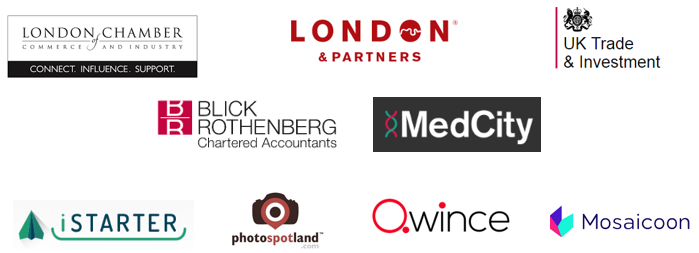 NOME/COGNOME:NOME/COGNOME:NOME/COGNOME:NOME/COGNOME:AZIENDA\ENTE:AZIENDA\ENTE:AZIENDA\ENTE:AZIENDA\ENTE:RUOLO:RUOLO:SETTORE:SETTORE:INDIRIZZO:INDIRIZZO:INDIRIZZO:INDIRIZZO:EMAIL:EMAIL:EMAIL:EMAIL:TELEFONO:TELEFONO:TELEFONO:TELEFONO:N. DIPENDENTI:FATTURATO: FATTURATO: ANNO COSTITUZIONE: